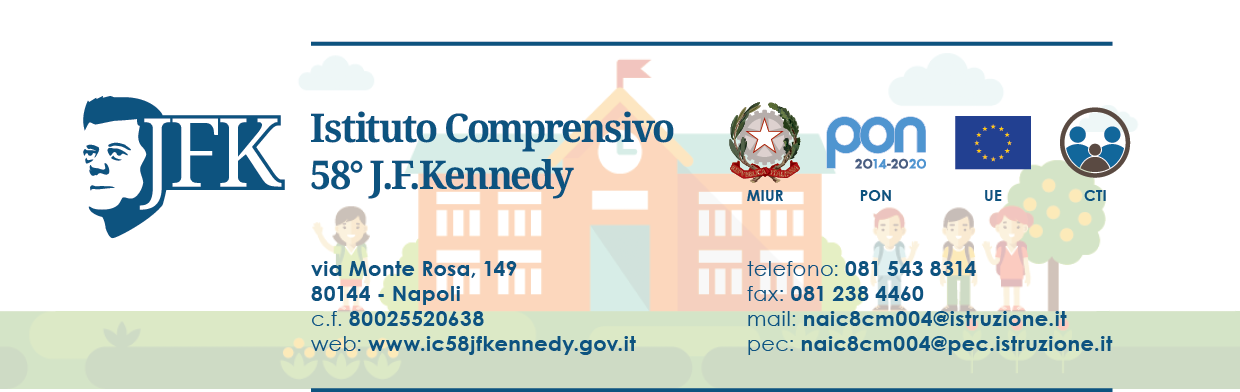                                                                           AREA  SOSTEGNO D.A.FORMAT RELAZIONE  INIZIALE  DOCENTI DI SOSTEGNOPROF.SSA/E  ALUNNO/A: CLASSE: I.C. 58^ “J.F. KENNEDY” – PLESSO a. s. : 1 SITUAZIONE CLINICO-DIAGNOSTICA 1 D. F. (Diagnosi Funzionale):  2L. 104/ 92  ART  comma  DEL 3 PDF dell’ a.s.   .da rinnovare a passaggio di ciclo: …………………………………………………………………………………………………………………………….2 PROFILO DELLO STUDENTEL'alunno  ..................di anni ... ...... frequenta la classe .....della scuola........... ...........L’alunno nell’a. s. in corso seguirà l'orario scolastico completo/non completo, per totali ore.	settimanali, orariocurricolare, distribuito dal lunedì al venerdì in tutte le discipline, come da orario definitivo in allegato al PEI, supportato da uno/due docenti di sostegno: Prof.ssa.. .. ... per continuità, per un numero di . .... ore settimanali, e prof.ssa…………….per          numero di.. .. ore settimanali specializzata/non specializzata al sostegno.L’alunno usufruisce dell’assistentato scolastico nella figura dell’operatore ..... ........  ...L’alunno fruisce di terapie...... ... ...presso strutture sanitarie/accreditate  nei giorni:. ................ dalle ore . ...alle ore.....(indicare entrate postecipate/uscite anticipate)In orario pomeridiano l’alunno ha interessi extra-scolastici/sportivi ed usufruisce/non di doposcuola o è seguito dalla   famiglia.3 ANALISI DI CONTESTO E PROFILO DELLA CLASSE La classe in cui l’alunno è inserito è composta da ... alunni (....M, .... F) tra cui . ... alunni diversamente abili e	alunnicert. Ai sensi della L. ..../non certificati che versano in situazione di Bisogni Educativi Speciali per Delibera del CDC del4 OSSERVAZIONE INIZIALE DELL’ALUNNO----------------------------------------------------------------------------------------------------------------------------------------------------------------------------------------------------------------------------------------------------------------------------------------------------------5 BILANCIO EDUCATIVO INIZIALE:5.1 PROFILO INIZIALE DELL’ALUNNO (COMPETENZE E TRAGUARDI)Dall’analisi del P.D.F. (PROFILO DINAMICO FUNZIONALE) aggiornato per continuità al passaggio di ordine di scuola,  è  emerso analiticamente quanto segue:Asse affettivo-relazionale: Asse dell’autonomia: Asse  comunicazionale e linguistico:Linguaggio verbale : Asse motorio prassico: Asse neuropsicologico: Asse cognitivoAsse degli apprendimenti curricolari: Dall’analisi del PEI (PIANO EDUCATIVO INDIVIDUALIZZATO) della classe precedente, tarato esclusivamente sulla programmazione differenziata/ curricolare e/o per obiettivi minimi e traguardi essenziali, rispetto agli assi del PDF  e dalle prove d’ingresso  è  emerso analiticamente quanto segue:--------------------------------------------------------------------------------------------------------------------------------------------------------------------------------------------------------------------------------------------------------------------------------------------------------In cooperazione col Consiglio di Classe, dopo un’attenta valutazione,  si ritiene opportuno per continuità seguire /non seguire  quest’anno la programmazione differenziata/ della classe riconducibile alle linee guida ministeriali/per obiettivi minimi in alcune/tutte le discipline, competenze e traguardi essenziali,   attraverso metodologie e verifiche come stabilito nel P.E..I.Si allega alla presente copia programmazione6 PIANO EDUCATIVO INDIVIDUALIZZATO E TIPOLOGIA DI PROGRAMMAZIONEL’alunno seguirà : X programmazione individualizzata                      curricolare e/o per obiettivi minimi e traguardi essenziali………………………………………………………………………………………………………………………………….                                                                                                                              Firme  docenti di sostegno